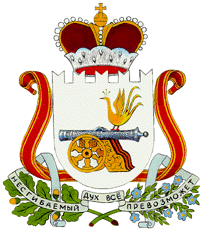 СОВЕТ ДЕПУТАТОВМАЛЕЕВСКОГО СЕЛЬСКОГО ПОСЕЛЕНИЯКРАСНИНСКОГО РАЙОНА СМОЛЕНСКОЙ ОБЛАСТИ РЕШЕНИЕот  9 февраля  2023  года                    № 1О досрочном прекращении полномочий Главы муниципального образования Малеевского сельского поселения Краснинского района Смоленской области В соответствии с пунктом 2 части 6 статьи 36 Федерального закона от 06 октября 2003 года №131-ФЗ «Об общих принципах организации местного самоуправления в Российской Федерации», Уставом Малеевского сельского поселения Краснинского района Смоленской области, Совет депутатов Малеевского сельского поселения Краснинского района Смоленской областиРЕШИЛ:1. Прекратить полномочия Главы муниципального образования Малеевского сельского поселения Краснинского района Смоленской области Трофимовой Светланы Александровны досрочно в связи с отставкой по собственному желанию 9 февраля 2023 года.2. Произвести соответствующие выплаты в соответствии с действующим законодательством.3. Настоящее решение подлежит официальному опубликованию в газете «Краснинский край» и размещению на официальном сайте Администрации муниципального образования «Краснинский район» Смоленской области на странице Малеевского сельского поселения в информационно-телекоммуникационной сети «Интернет».Глава муниципального образования Малеевского сельского поселения Краснинского района Смоленской области                          С.А. Трофимова